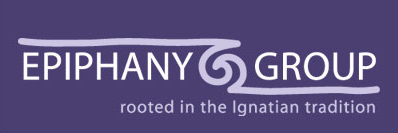 Application for Development FundingThe Epiphany Group has a Bursary and Development Fund available to support bursaries for events and courses (see separate form) and for developing Ignatian spirituality. Examples of developments might include running events in more deprived areas or with student groups, developing new courses, or training new tutors.To apply for development funding please give details below.  Once completed please complete and submit to admin@epiphanygroup.org.uk(Please note those who are successful in receiving development funding will be asked to complete a brief report.)Name of event, course or project, and what it involves:Costs involved and amount applied for.Have you already applied elsewhere for funding?  Yes / No 
If so where and were you successful?
 March 2021Name EmailTelAddressAddressPostcode